If the copper metal that started out in the paper is not in the smoke, what do you think happened to it?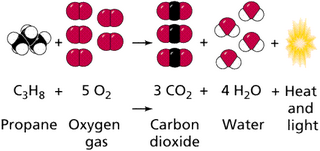 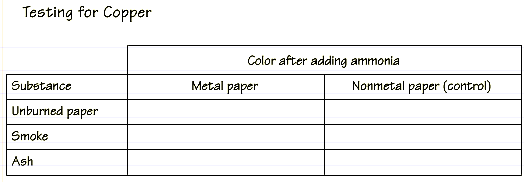 